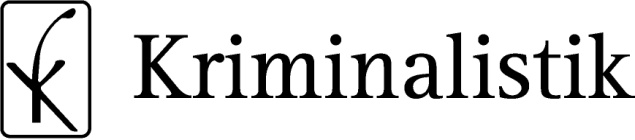  Presse InformationNeuerscheinung beiKriminalistik Heidelberg,im Mai 2020Wirth/Schmeling, Rechtsmedizin. Grundwissen für die ErmittlungspraxisEs ist das Anliegen des Buches, dem Ermittlungsbeamten wie auch dem Juristen für ihre praktische Tätigkeit die notwendigen Grundkenntnisse aus dem medizinischen Spezialfach Rechtsmedizin zu vermitteln. Das Wissen ist erforderlich, um Möglichkeiten und Grenzen rechtsmedizinischer Arbeitsweisen verstehen zu können. Der Schwerpunkt liegt auf der Auswertung rechtsmedizinischer Befundberichte für Ermittlungszwecke und dem Zusammenwirken von Ermittlern und Rechtsmedizinern im Interesse der Rechtssicherheit. Dieses Handbuch ist ebenfalls in der kriminalistischen Aus- und Fortbildung mit Gewinn zu nutzen. Die kriminalistisch bedeutsamen Aufgabengebiete der Rechtsmedizin werden allgemeinverständlich dargestellt. Der Inhalt orientiert sich an den Anforderungen der Ermittlungspraxis und wurde mit dieser Neuauflage entsprechend aktualisiert. Beschrieben werden unter anderem Sterben, Tod und Leichenuntersuchung, Ursachen gewaltsamer Todesfälle, tödliche Verkehrsunfälle, Vergiftungen und psychoaktive Substanzen, Identifizierung unbekannter Toter, körperliche Untersuchung lebender Personen und rechtsmedizinische Spurenanalyse, insbesondere DNS-Analytik.Aus dem Inhalt:Rechtsmedizin und Kriminalistik – Tod und Leichenuntersuchung – Vitale Reaktionen – Gewaltsamer Tod – Vergiftungen – Illegaler Schwangerschaftsabbruch – Neugeborenenleichen – Tod im Zusammenhang mit medizinischen Maßnahmen – Plötzlicher Tod aus natürlicher Ursache – Identifizierung unbekannter Toter – Rechtsmedizinische Untersuchung biologischer Spuren – Tödliche Verkehrsunfälle – Körperliche Untersuchung lebender Personen – Strafrechtlich bedeutsame Aspekte der Psychopathologie – Kurze Geschichte der RechtsmedizinRechtsmedizin. Grundwissen für die Ermittlungspraxis. Von Prof. Dr. med. Dr. phil. Ingo Wirth und Prof. Dr. med. Andreas Schmeling. Mitbegründet von Prof. Dr. med. Hansjürg Strauch. 
4., neu bearbeitete Auflage 2020. XVII, 453 Seiten. Kartoniert. € 32,-   ISBN 978-3-7832-0058-4(Grundlagen der Kriminalistik)Auch als ebook: ISBN 978-3-7832-0755-2   € 31,99 
Kriminalistik, C.F. Müller GmbH            www.cfmueller.de          www.kriminalistik-verlag.deC.F. Müller GmbH  · Presse und Information  · Christiane Köken  · Tel. 06221-489-327 Fax 06221-489-17327 · christiane.koeken@cfmueller.de ·Waldhofer Straße 100 · 69123 Heidelberg · www.cfmueller.de